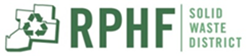 Greetings, 
Each year we reach out to you, the business, that without you helping us get the information we need by completing this material questionnaire, we would not be able to properly report and identify the areas in which we need help with the most.  Thank you in advance for taking the time to fill in this important data.  The information you provide for your business is crucial to monitoring the Ross, Pickaway, Highland, Fayette (RPHF) Solid Waste Management District’s progress towards achieving Ohio’s recycling goals.

Your information will be combined with information submitted by other businesses and used to calculate the amount of material industrial businesses recycled in the Ross, Pickaway, Highland, Fayette Solid Waste Management District and Ohio, in 2022. Your responses will not be reported individually; all data will be summarized by each North American Industry Classification System (NAICS) category.For assistance completing this form or any questions related to the survey, please contact the Ross, Pickaway, Highland, Fayette Solid Waste Management District’s Coordinator, Erica Tucker at etucker@pickawaycountyohio.gov or (740) 420-5452.Please complete and submit this survey no later than 4/28/2023.Options for Returning the Completed Questionnaire:Scan & Email directly to Erica Tucker, etucker@pickawaycountyohio.gov 
Subject Line: 2022 Business Questionnaire.NEW Online survey: https://forms.office.com/r/UqL3fXpE4fMail to: RPHF SWD, PO Box 1124 Circleville, Ohio 43113Instructions for Table A:Please provide all information requested in Table A below. Even if your business does not currently recycle or is unable to report quantities of materials recycled, please complete Table A. Doing so will allow the Ross, Pickaway, Highland, Fayette Solid Waste Management District to contact you in the future to discuss your recycling needs. Instructions for completing Table B: Table B provides a list of common materials that are recycled by industrial facilities in Ohio. Please indicate the unit of each quantity of material that is reported (pounds, tons, or cubic yards). Provide any comments related to each material, as necessary. Please do not report any liquid waste, hazardous waste, or construction & demolition debris. The list in Table B is not all-inclusive. If your facility recycles a material that is not listed in Table B, please enter the name and quantity of that material on a line labeled “Other.”  Some materials may not apply to your operation; simply enter “0” for those materials.  Some of the materials are listed in broad categories. For example, “Plastics” include plastics #1-7, plastic films, etc. Please refer to the “Materials Cheat Sheet” attached to the end of this document for examples of materials and definitions.If you do not currently track this information internally, your solid waste hauler or recycling processor may be able to provide it upon request. The Ross, Pickaway, Highland, Fayette Solid Waste Management District may also be able to provide you with assistance. Thank you again for taking the time to complete this questionnaire.  Please contact us with any questions.

Erica Tucker, DirectorRoss, Pickaway, Highland, Fayette Solid Waste Management District
PO Box 1124  |  Circleville, OH 43113Phone: (740) 420-5452Email: etucker@pickawaycountyohio.govMaterials Cheat SheetFoodCompostable food wasteFood donationsGlassBottles (any color)JarsFerrous MetalsMild SteelCarbon SteelStainless SteelCast IronWrought IronNon-Ferrous MetalsAluminumCopperBrassSilverLeadMisc. Scrap MetalsAll Other PaperOffice paperPaperboardNewspapersFoldersTelephone BooksMagazinesCatalogsJunk MailPlasticsPlastics #1-7Plastic BottlesPlastic JugsShrink WrapPlastic FilmsCoat HangersTextilesFabricsClothesCarpet WoodBarkWoodchips SawdustScrap WoodShipping PalletsBoardsCommingled RecyclablesThis is a mix of several different materials that are placed into one container and hauled for recycling. It can include all or a combination of the materials listed above.Examples of materials that fall under “Other”AppliancesElectronicsNon-hazardous chemicals (solids only)Stone/Clay/SandYard WasteSludgeTiresAny other solid waste that is recycled at your facility
Estimating recycling tonnages – if you are not able to obtain exact tonnages of materials recycled, there are numerous ways to estimate the amount of material recycled in any given year. Below are some common conversion factors that may assist you with your estimations: 
(size of container (in cubic yards) X number of collections per month X 12) X density (see table above) = Total Pounds per Year2,000 pounds = 1 ton For more assistance, contact your solid waste management district.

RPHF SOLID WASTE MANAGEMENT DISTRICT
740-420-5452Table A: Company InformationTable A: Company InformationTable A: Company InformationTable A: Company InformationTable A: Company InformationName:      Name:      County:      County:      County:      Address:      Address:      City:      City:      Zip:      Contact Person:      Contact Person:      Title:      Title:      Title:      Email:      Email:      Telephone Number (include area code): (    )     —     Telephone Number (include area code): (    )     —     Telephone Number (include area code): (    )     —     Primary NAICS:      Secondary NAICS:      Secondary NAICS:      Number of full-time employees:      Number of full-time employees:      Would you like to be contacted by your local solid waste management district for recycling assistance?    Yes       NoWould you like to be contacted by your local solid waste management district for recycling assistance?    Yes       NoWould you like to be contacted by your local solid waste management district for recycling assistance?    Yes       NoWould you like to be contacted by your local solid waste management district for recycling assistance?    Yes       NoWould you like to be contacted by your local solid waste management district for recycling assistance?    Yes       NoTable B: Quantities of Recycled MaterialsTable B: Quantities of Recycled MaterialsTable B: Quantities of Recycled MaterialsRecyclable Material CategoryAmount Recycled in 2022UnitsName of hauler or processor that takes the material/other commentsFood lbs. tons  yd3Glass lbs. tons  yd3Ferrous Metals lbs. tons  yd3Non-Ferrous Metals lbs. tons  yd3Corrugated Cardboard lbs. tons  yd3All Other Paper lbs. tons  yd3Plastics lbs. tons  yd3Textiles lbs. tons  yd3Wood lbs. tons  yd3Rubber lbs. tons  yd3Commingled Recyclables (Mixed) lbs. tons  yd3Ash (recycled ash only) lbs. tons  yd3Non-Excluded Foundry Sand lbs. tons  yd3Flue Gas Desulfurization Waste lbs. tons  yd3Other:      lbs. tons  yd3Other:      lbs. tons  yd3Other:      lbs. tons  yd3Other:      lbs. tons  yd3Other:      lbs. tons  yd3Other:      lbs. tons  yd3Other:      lbs. tons  yd3Table C: Please provide any additional information, comments, suggestions, questions etc. MATERIAL TYPEDENSITY (LB/CU YARD)MIXED PAPER RECYCLING484BOTTLES & CANS200SINGLE STREAM RECYCLING139CARDBOARD100